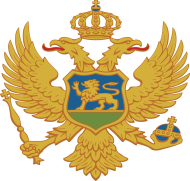 FOND ZA OBEŠTEĆENjEZ A H T J E VMolim Vas da izvršite povraćaj obveznica FO02, po Rješenju Komisije za povraćaj i obeštećenje Opština ______________, br. __________________ od ______________, u iznosu od ________________ € koje se nalaze na mom računu kod CKDD-a, a koje sam stekao/la prije više od tri godine, a koje nijesam iskoristio/la, jer želim da ubuduće primam novčane rate.Prilog: kopija lične kartePODNOSILAC ZAHTJEVA     _________________________                        (ime i prezime)     _________________________                              (JMBG)     _________________________                                                              (adresa i opština)                                                                         _________________________                                                                                                 (telefon)                                                                         _________________________                                                                                                                                                                         (potpis)